Мастер-классы «Умелые ручки»)Танцевально-экзотическое шоу с нательной живописью и фантастическими прическами. Конкурс рисунков «Прекрасное рядом».Выставка поделок из природного материала. Игра по станциям «Твори! Выдумывай! Пробуй!»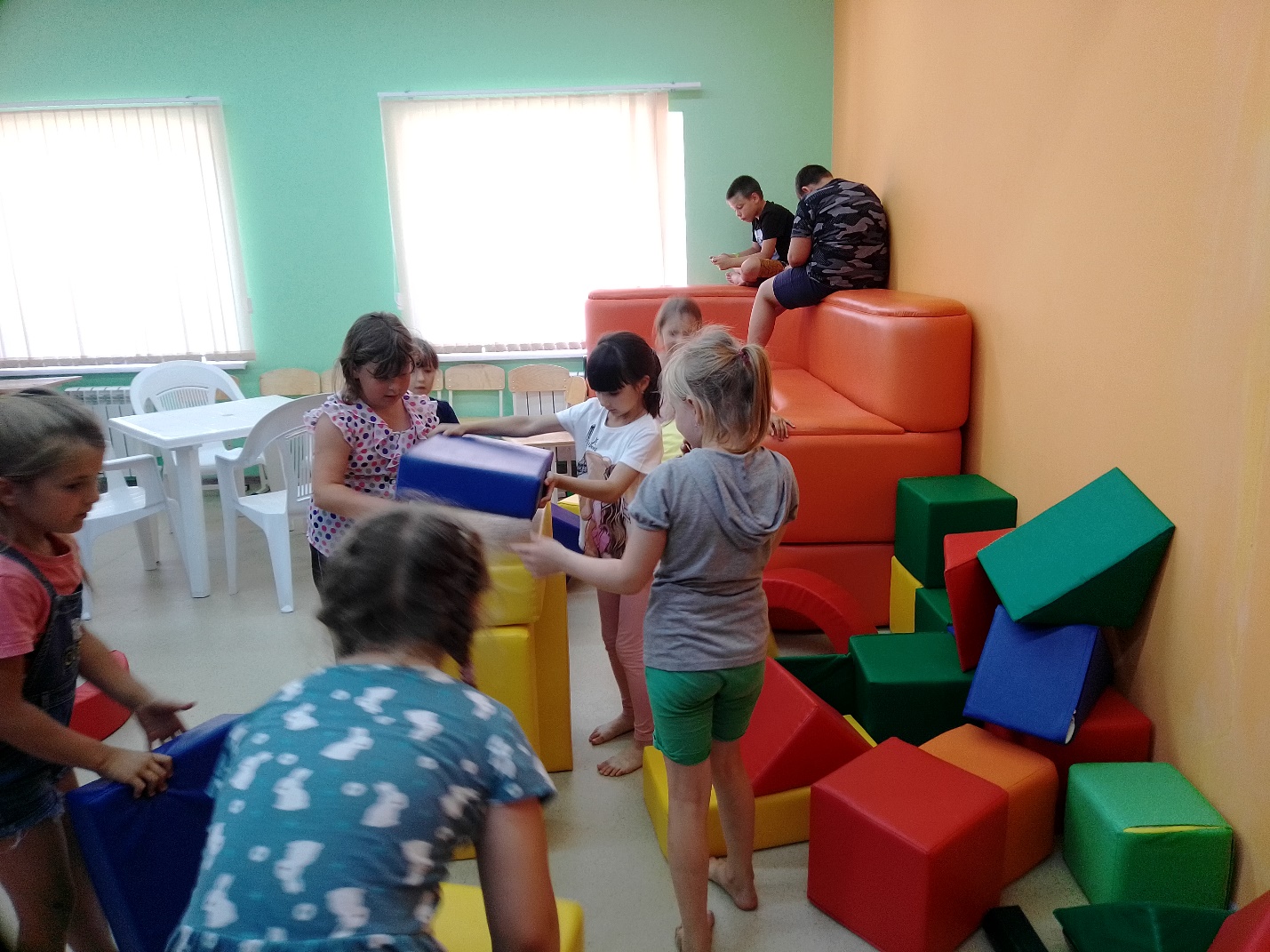 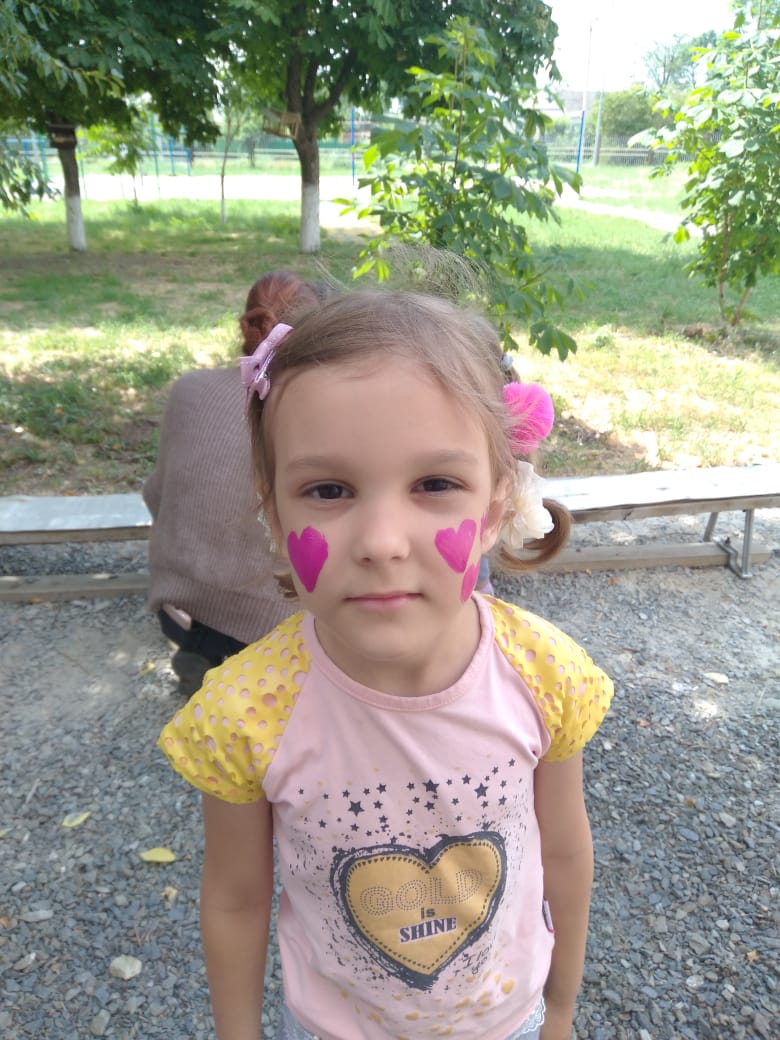 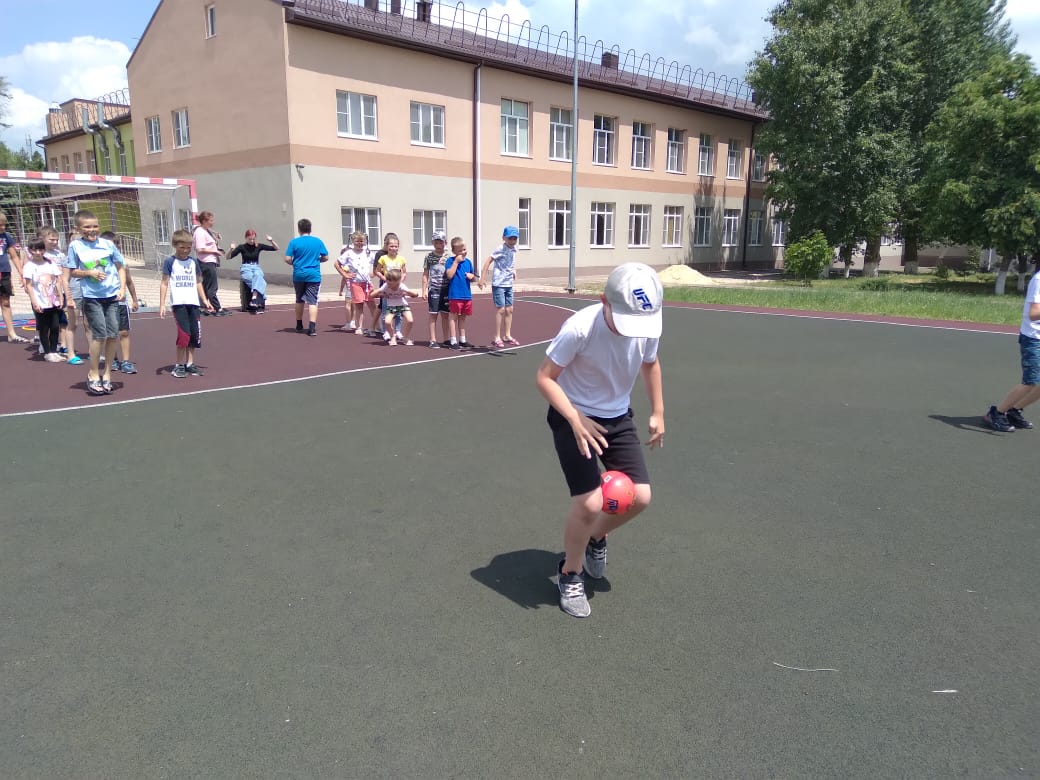 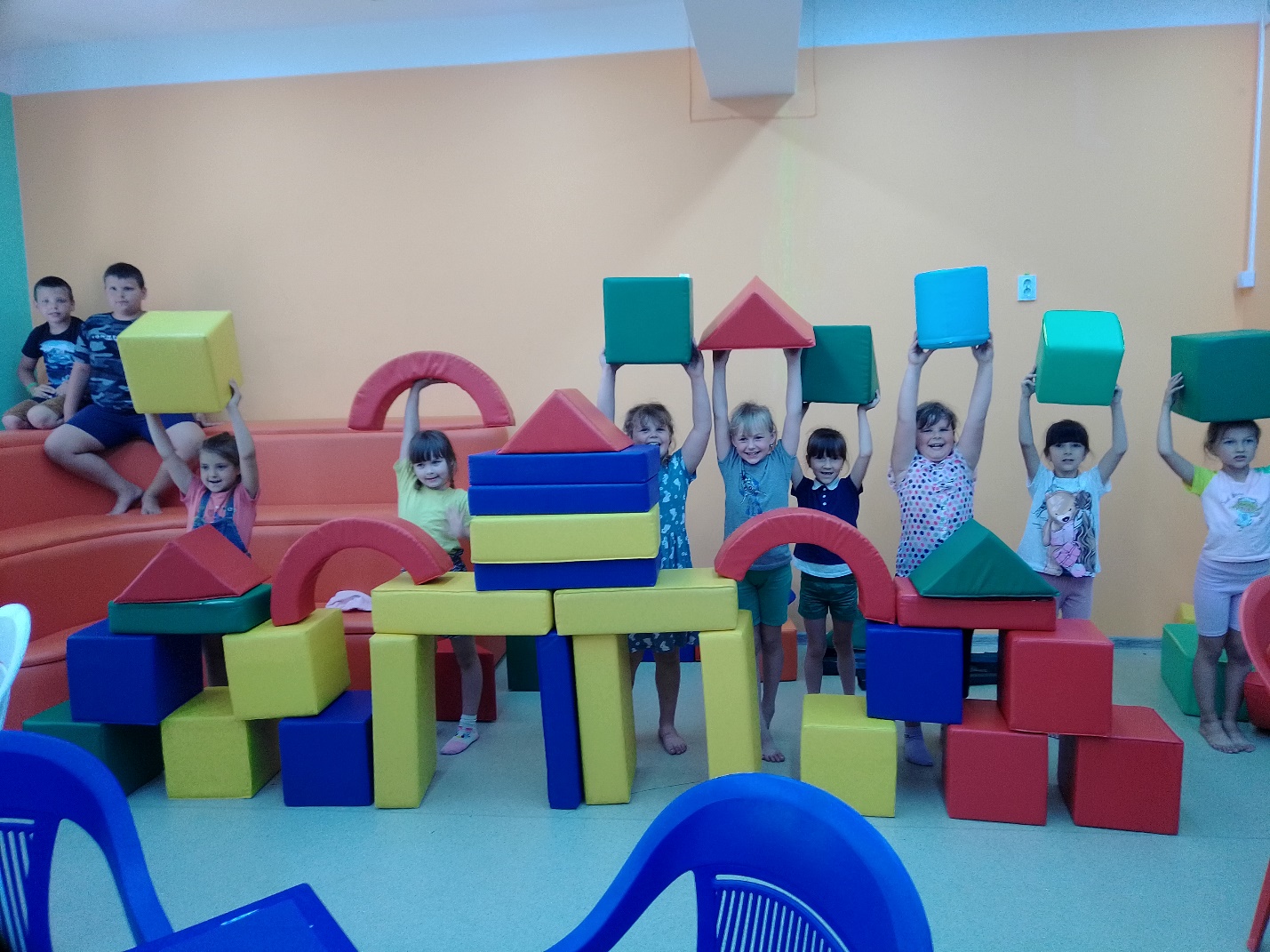 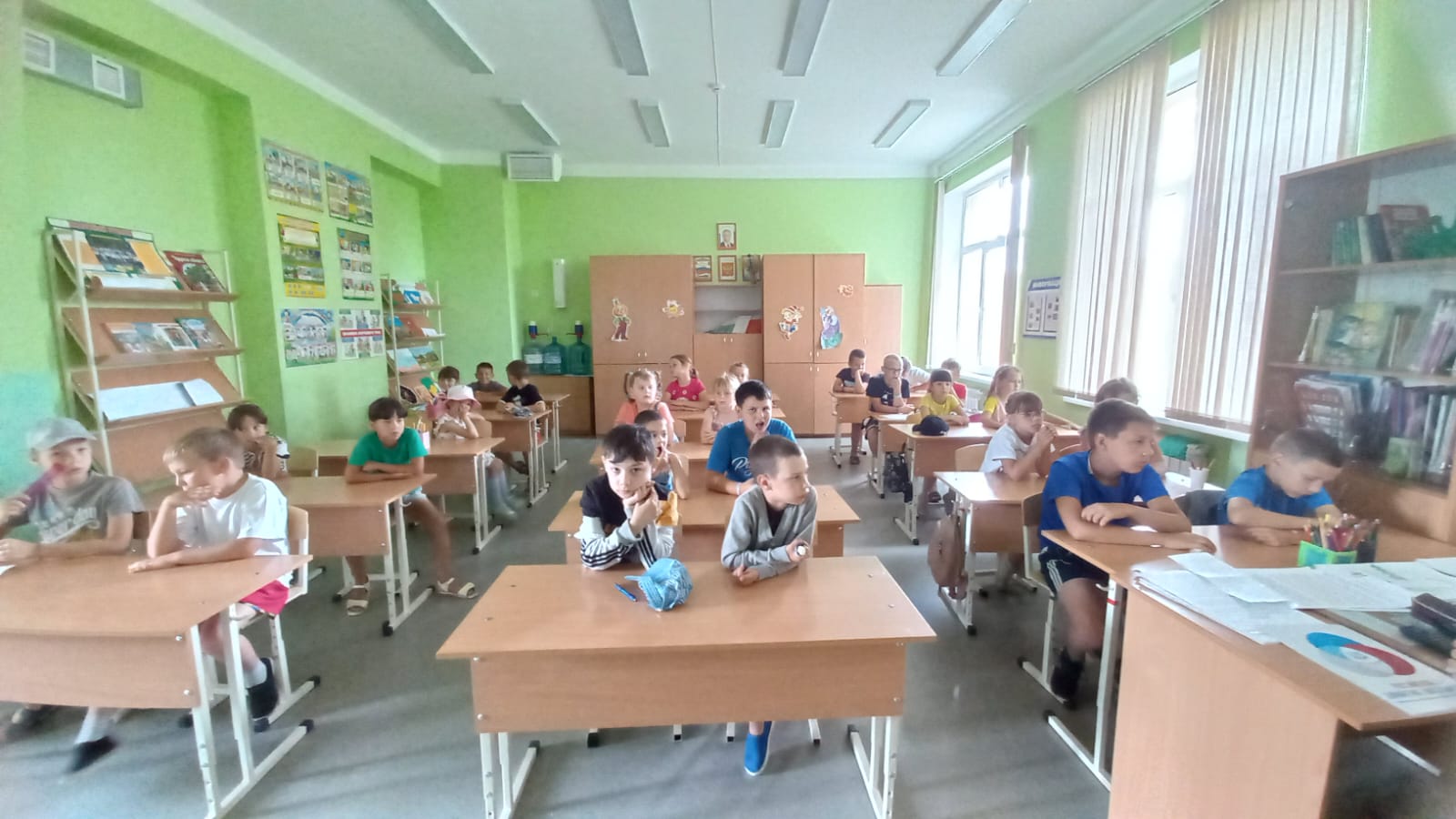 